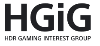 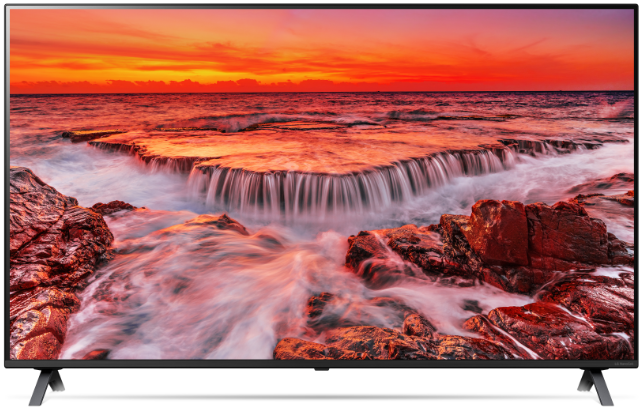 49NANO803NA  |  49"49NANO803NA  |  49"49NANO803NA  |  49"49NANO803NA  |  49"49NANO803NA  |  49"KLÍČOVÉ VLASTNOSTIKLÍČOVÉ VLASTNOSTIVÝHODY PRO ZÁKAZNÍKAVÝHODY PRO ZÁKAZNÍKAVÝHODY PRO ZÁKAZNÍKAReal NanoCell 4K IPS /  True Color AccuracyReal NanoCell 4K IPS /  True Color AccuracyNádherný obraz plný detailů a přesných barevNádherný obraz plný detailů a přesných barevNádherný obraz plný detailů a přesných barev  Active HDR / Nano barvy /  FILMMAKER MODETM  Active HDR / Nano barvy /  FILMMAKER MODETMTenký design / Široké pozorovací úhlyTenký design / Široké pozorovací úhlyTenký design / Široké pozorovací úhlyČtyřjádrový procesor /   Lokální stmíváníČtyřjádrový procesor /   Lokální stmíváníPodpora formátů HDR / Dynamické mapování tónůPodpora formátů HDR / Dynamické mapování tónůPodpora formátů HDR / Dynamické mapování tónůwebOS SMART TV / HbbTV / web prohlížeč / LG ThinQwebOS SMART TV / HbbTV / web prohlížeč / LG ThinQHlasové vyhledávání a ovládání (Google asistent, Amazon Alexa)Hlasové vyhledávání a ovládání (Google asistent, Amazon Alexa)Hlasové vyhledávání a ovládání (Google asistent, Amazon Alexa)Ultra Surround / Bluetooth SurroundUltra Surround / Bluetooth SurroundIntegrace a podpora nejnovějších technologiíIntegrace a podpora nejnovějších technologiíIntegrace a podpora nejnovějších technologiíSMART TVSPECIFIKACEOperační systém - webOSAnoRozlišení3840x21603840x2160Připojení mobilního telefonuAnoÚhlopříčka 49“ (123 cm)49“ (123 cm)DLNA /  MiracastAno / AnoPanelEdge LEDEdge LEDSIMPLINK (CEC) / Quick AccessAno / AnoLokální stmíváníDynamické PMIAnoAnoAutomatická detekce připojených zařízeníAnoLokální stmíváníDynamické PMI- (50 Hz)- (50 Hz)Webový prohlížeč / HbbTVAno / AnoWide Color GamutNano ColorNano ColorApple AirPlay 2 / Smart ThinQ appAno / AnoDVB-T2 / DVB-C / DVB-S2Ano / Ano / AnoAno / Ano / AnoLG Sound Sync / WiSA / BT SurroundAno / Ne / AnoHDR10 PRO / Dolby Vision IQ / HLGAno / Ne / AnoAno / Ne / AnoARC / eARCAno / NeTechnicolor HDR / HFRNe / NeNe / NeHGIG / G-Sync / FreeSyncAno / Ne / NeHEVC (H.265 kodek) / VP9 / AV1Ano / Ano / NeAno / Ano / NePřipojení klávesnice a myšiAnoUltra Surround / Dolby AtmosAno / NeAno / NeNahrávání TV vysílání / Time shiftAno / AnoSystém reproduktorů2.02.0AI Sound / AI Acoustic TuningAno / AnoHudební výkon20 W20 W4K Upscaler / 8K UpscalerAno / NeAno / NeMagický ovladačAN-MR20BAAN-MR20BAKONEKTIVITA RF vstup2Komponentní vstup + Audio vstup1PARAMETRYOptický výstup1Spotřeba energie, (TV / Stand-by)87 / 0,5 W87 / 0,5 WLAN konektor1Energetická třídaAACI+ Slot1Držák na stěnu / VESALSW240B / 200x200LSW240B / 200x200HDMI 2.1 / HDMI 2.0b 0 / 4Rozměry TV – balení (š/v/h)1192x740x152 mm1192x740x152 mmUSB2Rozměry TV – bez stojanu (š/v/h)1096x640x63,6 mm1096x640x63,6 mmSluchátkový výstup / Line out0Rozměry TV – se stojanem (š/v/h)1096x695x232 mm1096x695x232 mmWiFi / BluetoothAno / AnoHmotnost (bez obalu / s obalem)14,4 / 17,1 kg14,4 / 17,1 kg